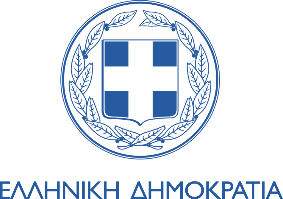 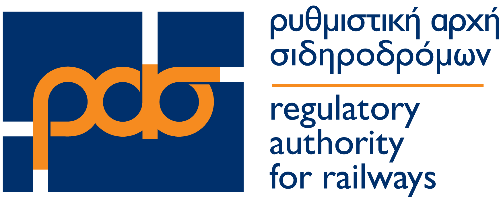 ΠΑΡΑΡΤΗΜΑ ΙΑΙΤΗΣΗ ΑΝΑΓΝΩΡΙΣΗΣ ΙΑΤΡΟΥΠΡΟΣ:  ΑΡΧΗ ΑΣΦΑΛΕΙΑΣ ΣΙΔΗΡΟΔΡΟΜΩΝΣΤΟΙΧΕΙΑ ΑΙΤΟΥΝΤΑ:ΟΝΟΜΑ:……………………………………………………………………………………………………..ΕΠΩΝΥΜΟ:…………………………………………………………………………………………………ΟΝΟΜΑ ΠΑΤΡΟΣ Ή ΣΥΖΥΓΟΥ:………………………………………………………………………ΤΟΠΟΣ ΓΕΝΝΗΣΗΣ:…………………………………………………………………………………….ΔΙΕΥΘΥΝΣΗ ΙΑΤΡΕΙΟΥ:.………………………………………………………….…Τ.Κ……………ΤΗΛΕΦΩΝΑ / ΣΤΑΘΕΡΟ:…………………………………ΚΙΝΗΤΟ:……………………………….E-mail: ……………………………………………………………………………………………………….ΑΡΙΘΜΟΣ ΤΑΥΤΟΤΗΤΑΣ:………………………………………………………………………………ΟΙΚΕΙΟΣ ΙΑΤΡΙΚΟΣ ΣΥΛΛΟΓΟΣ:…………………………………………………………………….ΑΡΙΘΜΟΣ ΜΗΤΡΩΟΥ ΙΑΤΡΙΚΟΥ ΣΥΛΛΟΓΟΥ:…………………………………………………..- Ο / Η κάτωθι υπογεγραμμένος / η ιατρός δηλώνω υπεύθυνα ότι πληρώ τις απαιτήσεις αναγνώρισής μου οι οποίες ορίζονται στην ΚΥΑ ΑΣ19/38259/1879/23-09-2016 (Β’ 3242) και θα διενεργώ τις απαιτούμενες εξετάσεις σύμφωνα με το πλαίσιο και τις απαιτήσεις που περιγράφονται στο Νόμο 3911/2011, με βάση την ανεξαρτησία, την αμεροληψία και τις αρμοδιότητες που απορρέουν εκ της  επιστημονικής κατάρτισης και του ιατρικού μου όρκου.- Αποδέχομαι την ανάρτηση των προσωπικών μου στοιχείων στην ιστοσελίδα της «Αρχής».- Δηλώνω ότι αποδέχομαι τις υποχρεώσεις μου και το ύψος της αμοιβής μου όπως αυτά  ορίζονται με την ΚΥΑ όπως κάθε φορά ισχύει.Ημερομηνία …… / ……./ 20....    Ο / Η   ΑΙΤΩΝ / ΑΙΤΟΥΣΑ                                                                                                                                                             (Υπογραφή – Σφραγίδα)ΣΥΝΗΜΜΕΝΑ ΔΙΚΑΙΟΛΟΓΗΤΙΚΑ:1) Βεβαίωση εγγραφής  σε μητρώο οικείου Ιατρικού Συλλόγου, όπου να αναφέρεται ο αριθμός μητρώου, ο χρόνος έναρξης ασκήσεως του ιατρικού επαγγέλματος και το είδος της ασκούμενης ειδικότητας.2) Άδεια λειτουργίας ιατρείου.